KΛΑΔΟΣ ΕΦΑΠΑΞ ΠΑΡΟΧΩΝ ΤΟΜΕΙΣ ΠΡΟΝΟΙΑΣΤΠΔΥ, Ταμείο Πρόνοιας Δημοσίων Υπαλλήλων   Τομείς Πρόνοιας:α. Δημοσίων Υπαλλήλωνβ Υπαλλήλων Ν.Π.Δ.Δ.γ. Ορθόδοξου Εφημεριακού Κλήρου της Ελλάδοςδ. Προσωπικού Εμπορικών, Βιομηχανικών, Επαγγελματικών, Βιοτεχνικών Επιμελητηρίων του Κράτουςε. Προσωπικού Ταμείου Νομικώνστ. Δημοτικών και Κοινοτικών ΥπαλλήλωνΤΑΠΙΤ, Ταμείο Πρόνοιας Ιδιωτικού Τομέα Τομείς Πρόνοιας:α. Εργατοϋπαλλήλων Μετάλλου,β. Προσωπικού Εταιρειών Λιπασμάτων, γ. Προσωπικού Εταιρειών Τσιμέντων, δ. Προσωπικού Ιπποδρομιών,ε. Υπαλλήλων Εμπορικών Καταστημάτων,στ. Ξενοδοχοϋπαλλήλων,ζ. Λιμενεργατών,η. Υπαλλήλων Οργανισμού Λιμένος Πειραιώς,θ. Προσωπικού Οργανισμού Εθνικού Θεάτρου,ι. Προσωπικού Οργανισμού Υδρεύσεως Θεσσαλονίκης,ια. Προσωπικού Οργανισμού Λιμένος Θεσσαλονίκης.ΕΤΑΠ-ΜΜΕ, Κλάδος Πρόνοιας του Ενιαίου Ταμείου Ασφάλισης Προσωπικού Εργαζομένων στα Μ.Μ.Ε.Τομείς Πρόνοιας:α. Ιδιοκτητών, Συντακτών και Υπαλλήλων Τύπου,β. Εφημεριδοπωλών και Υπαλλήλων Πρακτορείων Αθηνών,γ. Εφημεριδοπωλών και Υπαλλήλων Πρακτορείων Θεσσαλονίκης.ΤΑΥΤΕΚΩ, Κλάδος Πρόνοιας του Ταμείου Ασφάλισης Υπαλλήλων Τραπεζών και Επιχειρήσεων Κοινής Ωφέλειας. Τομείς Πρόνοιας:α. Προσωπικού Ο.Τ.Ε.,β. Ασφάλισης Προσωπικού ΔΕΗ (ΚΑΠ -Δ.Ε.Η.),γ. Προσωπικού Ο.Σ.Ε.,δ. Προσωπικού Ε.Ρ.Τ. και Τουρισμού,ε. Προσωπικού Εμπορικής Τραπέζης,στ. Προσωπικού Ιονικής-Λαϊκής Τραπέζης.ΕΤΑΑ, Κλάδος Πρόνοιας του Ενιαίου Ταμείου Ανεξάρτητα Απασχολουμένων. Τομείς Πρόνοιας:α. Μηχανικών και Εργοληπτών Δημοσίων Έργων,β. Υγειονομικών,γ. Δικηγόρων Αθηνών,δ. Δικαστικών Επιμελητών,ε. Συμβολαιογράφων,στ. Εργοληπτών Δημοσίων Έργων,ΕΙΔ. ΛΟΓ/ΜΟΣ ΠΡΟΝΟΙΑΣ ΙΚΑ-ΕΤΑΜ Ειδικός Λογαριασμός Πρόνοιας Προσωπικού του Ι.Κ.Α. - Ε.Τ.Α.Μ..i σε εφαρμογή του αρ. 35 του Ν. 4387/2016, της απόφασης του Υφυπουργού Εργασίας Φ.80000/60247/Δ.16.1012/14-2-2018 και σε εκτέλεση των ΑΔΣ 209/12/29.3.2017, 502/19/31.05.2017 και 350/57/07-03-2018 του ΕΤΕΑΕΠii είτε με βάση τις διατάξεις που παραπέμπουν σε αυτές όπως ισχύουν κάθε φορά iii είτε με βάση τις διατάξεις που παραπέμπουν σε αυτές και ισχύουν κάθε φορά iv αφορά σε γονείς/κηδεμόνες ατόμων με αναπηρίαΑθήνα,	202..Αρ. πρωτ.: ....................................... ΑΙΤΗΣΗΣτοιχεία Αιτούντος:ΠΡΟΣΕΤΕΑΕΠΕΠΩΝΥΜΟ: ....................................................ΟΝΟΜΑ: .........................................................ΘΕΜΑ: ΕΠΙΣΠΕΥΣΗ ΑΠΟΝΟΜΗΣ ΕΦΑΠΑΞ Στοιχεία Ασφαλισμένου/Συνταξιούχου: Παρακαλώ όπως εξετάσετε κατά  προτεραιότητα  την αίτηση χορήγησης Εφάπαξ Παροχήςi, λόγω:   ασθένειας, χρόνιας πάθησης ή άλλης βλάβης με ποσοστό αναπηρίας τουλάχιστον 50%, το οποίο αποδεικνύεται με γνωμάτευση ΚΕΠΑ ή ΑΣΥΕ,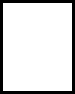    είμαι γονέας ή νόμιμος κηδεμόνας ατόμου που έχει ποσοστό αναπηρίας τουλάχιστον 50%, το οποίο αποδεικνύεται με γνωμάτευση ΚΕΠΑ ή ΑΣΥΕ,   συνταξιοδότησής μου με βάση τις διατάξεις του ν. 612/1977ii ή με βάση τις διατάξεις που αναφέρονται στα πρόσωπα του τετάρτου εδαφίου της περ. α΄ της παρ.1 των άρθρων 1 και 26 π.δ. 169/2007 (Α΄210)iii    λήψης επιδόματος σύμφωνα με το άρθρο 42 ν.1140/1981.  θανάτου του/της συζύγου ή τέκνου του δικαιούχου εφάπαξ παροχής    θανάτου του δικαιούχου εφάπαξ παροχήςΕπισυνάπτω:Πιστοποιητικό Αναπηρίας (ΚΕΠΑ – ΑΣΥΕ)Συνταξιοδοτική	Απόφαση	Φορέα	Κύριας ΑσφάλισηςΠιστοποιητικό	Οικογενειακής	Κατάστασης	ή δικαστική απόφαση ανάθεσης κηδεμονίαςivΛηξιαρχική πράξη ΘανάτουΠιστοποιητικό Εγγυτέρων ΣυγγενώνΆλλο: ................................................................................................................................................................... αιτ......ΕΠΩΝΥΜΟ: ....................................................Παρακαλώ όπως εξετάσετε κατά  προτεραιότητα  την αίτηση χορήγησης Εφάπαξ Παροχήςi, λόγω:   ασθένειας, χρόνιας πάθησης ή άλλης βλάβης με ποσοστό αναπηρίας τουλάχιστον 50%, το οποίο αποδεικνύεται με γνωμάτευση ΚΕΠΑ ή ΑΣΥΕ,   είμαι γονέας ή νόμιμος κηδεμόνας ατόμου που έχει ποσοστό αναπηρίας τουλάχιστον 50%, το οποίο αποδεικνύεται με γνωμάτευση ΚΕΠΑ ή ΑΣΥΕ,   συνταξιοδότησής μου με βάση τις διατάξεις του ν. 612/1977ii ή με βάση τις διατάξεις που αναφέρονται στα πρόσωπα του τετάρτου εδαφίου της περ. α΄ της παρ.1 των άρθρων 1 και 26 π.δ. 169/2007 (Α΄210)iii    λήψης επιδόματος σύμφωνα με το άρθρο 42 ν.1140/1981.  θανάτου του/της συζύγου ή τέκνου του δικαιούχου εφάπαξ παροχής    θανάτου του δικαιούχου εφάπαξ παροχήςΕπισυνάπτω:Πιστοποιητικό Αναπηρίας (ΚΕΠΑ – ΑΣΥΕ)Συνταξιοδοτική	Απόφαση	Φορέα	Κύριας ΑσφάλισηςΠιστοποιητικό	Οικογενειακής	Κατάστασης	ή δικαστική απόφαση ανάθεσης κηδεμονίαςivΛηξιαρχική πράξη ΘανάτουΠιστοποιητικό Εγγυτέρων ΣυγγενώνΆλλο: ................................................................................................................................................................... αιτ......ΟΝΟΜΑ:	.....................................................Παρακαλώ όπως εξετάσετε κατά  προτεραιότητα  την αίτηση χορήγησης Εφάπαξ Παροχήςi, λόγω:   ασθένειας, χρόνιας πάθησης ή άλλης βλάβης με ποσοστό αναπηρίας τουλάχιστον 50%, το οποίο αποδεικνύεται με γνωμάτευση ΚΕΠΑ ή ΑΣΥΕ,   είμαι γονέας ή νόμιμος κηδεμόνας ατόμου που έχει ποσοστό αναπηρίας τουλάχιστον 50%, το οποίο αποδεικνύεται με γνωμάτευση ΚΕΠΑ ή ΑΣΥΕ,   συνταξιοδότησής μου με βάση τις διατάξεις του ν. 612/1977ii ή με βάση τις διατάξεις που αναφέρονται στα πρόσωπα του τετάρτου εδαφίου της περ. α΄ της παρ.1 των άρθρων 1 και 26 π.δ. 169/2007 (Α΄210)iii    λήψης επιδόματος σύμφωνα με το άρθρο 42 ν.1140/1981.  θανάτου του/της συζύγου ή τέκνου του δικαιούχου εφάπαξ παροχής    θανάτου του δικαιούχου εφάπαξ παροχήςΕπισυνάπτω:Πιστοποιητικό Αναπηρίας (ΚΕΠΑ – ΑΣΥΕ)Συνταξιοδοτική	Απόφαση	Φορέα	Κύριας ΑσφάλισηςΠιστοποιητικό	Οικογενειακής	Κατάστασης	ή δικαστική απόφαση ανάθεσης κηδεμονίαςivΛηξιαρχική πράξη ΘανάτουΠιστοποιητικό Εγγυτέρων ΣυγγενώνΆλλο: ................................................................................................................................................................... αιτ......ΟΝ ΠΑΤΡΟΣ: ...................................................Παρακαλώ όπως εξετάσετε κατά  προτεραιότητα  την αίτηση χορήγησης Εφάπαξ Παροχήςi, λόγω:   ασθένειας, χρόνιας πάθησης ή άλλης βλάβης με ποσοστό αναπηρίας τουλάχιστον 50%, το οποίο αποδεικνύεται με γνωμάτευση ΚΕΠΑ ή ΑΣΥΕ,   είμαι γονέας ή νόμιμος κηδεμόνας ατόμου που έχει ποσοστό αναπηρίας τουλάχιστον 50%, το οποίο αποδεικνύεται με γνωμάτευση ΚΕΠΑ ή ΑΣΥΕ,   συνταξιοδότησής μου με βάση τις διατάξεις του ν. 612/1977ii ή με βάση τις διατάξεις που αναφέρονται στα πρόσωπα του τετάρτου εδαφίου της περ. α΄ της παρ.1 των άρθρων 1 και 26 π.δ. 169/2007 (Α΄210)iii    λήψης επιδόματος σύμφωνα με το άρθρο 42 ν.1140/1981.  θανάτου του/της συζύγου ή τέκνου του δικαιούχου εφάπαξ παροχής    θανάτου του δικαιούχου εφάπαξ παροχήςΕπισυνάπτω:Πιστοποιητικό Αναπηρίας (ΚΕΠΑ – ΑΣΥΕ)Συνταξιοδοτική	Απόφαση	Φορέα	Κύριας ΑσφάλισηςΠιστοποιητικό	Οικογενειακής	Κατάστασης	ή δικαστική απόφαση ανάθεσης κηδεμονίαςivΛηξιαρχική πράξη ΘανάτουΠιστοποιητικό Εγγυτέρων ΣυγγενώνΆλλο: ................................................................................................................................................................... αιτ......ΑΜΚΑ: .............................................................Παρακαλώ όπως εξετάσετε κατά  προτεραιότητα  την αίτηση χορήγησης Εφάπαξ Παροχήςi, λόγω:   ασθένειας, χρόνιας πάθησης ή άλλης βλάβης με ποσοστό αναπηρίας τουλάχιστον 50%, το οποίο αποδεικνύεται με γνωμάτευση ΚΕΠΑ ή ΑΣΥΕ,   είμαι γονέας ή νόμιμος κηδεμόνας ατόμου που έχει ποσοστό αναπηρίας τουλάχιστον 50%, το οποίο αποδεικνύεται με γνωμάτευση ΚΕΠΑ ή ΑΣΥΕ,   συνταξιοδότησής μου με βάση τις διατάξεις του ν. 612/1977ii ή με βάση τις διατάξεις που αναφέρονται στα πρόσωπα του τετάρτου εδαφίου της περ. α΄ της παρ.1 των άρθρων 1 και 26 π.δ. 169/2007 (Α΄210)iii    λήψης επιδόματος σύμφωνα με το άρθρο 42 ν.1140/1981.  θανάτου του/της συζύγου ή τέκνου του δικαιούχου εφάπαξ παροχής    θανάτου του δικαιούχου εφάπαξ παροχήςΕπισυνάπτω:Πιστοποιητικό Αναπηρίας (ΚΕΠΑ – ΑΣΥΕ)Συνταξιοδοτική	Απόφαση	Φορέα	Κύριας ΑσφάλισηςΠιστοποιητικό	Οικογενειακής	Κατάστασης	ή δικαστική απόφαση ανάθεσης κηδεμονίαςivΛηξιαρχική πράξη ΘανάτουΠιστοποιητικό Εγγυτέρων ΣυγγενώνΆλλο: ................................................................................................................................................................... αιτ......ΑΦΜ: ................................................................Παρακαλώ όπως εξετάσετε κατά  προτεραιότητα  την αίτηση χορήγησης Εφάπαξ Παροχήςi, λόγω:   ασθένειας, χρόνιας πάθησης ή άλλης βλάβης με ποσοστό αναπηρίας τουλάχιστον 50%, το οποίο αποδεικνύεται με γνωμάτευση ΚΕΠΑ ή ΑΣΥΕ,   είμαι γονέας ή νόμιμος κηδεμόνας ατόμου που έχει ποσοστό αναπηρίας τουλάχιστον 50%, το οποίο αποδεικνύεται με γνωμάτευση ΚΕΠΑ ή ΑΣΥΕ,   συνταξιοδότησής μου με βάση τις διατάξεις του ν. 612/1977ii ή με βάση τις διατάξεις που αναφέρονται στα πρόσωπα του τετάρτου εδαφίου της περ. α΄ της παρ.1 των άρθρων 1 και 26 π.δ. 169/2007 (Α΄210)iii    λήψης επιδόματος σύμφωνα με το άρθρο 42 ν.1140/1981.  θανάτου του/της συζύγου ή τέκνου του δικαιούχου εφάπαξ παροχής    θανάτου του δικαιούχου εφάπαξ παροχήςΕπισυνάπτω:Πιστοποιητικό Αναπηρίας (ΚΕΠΑ – ΑΣΥΕ)Συνταξιοδοτική	Απόφαση	Φορέα	Κύριας ΑσφάλισηςΠιστοποιητικό	Οικογενειακής	Κατάστασης	ή δικαστική απόφαση ανάθεσης κηδεμονίαςivΛηξιαρχική πράξη ΘανάτουΠιστοποιητικό Εγγυτέρων ΣυγγενώνΆλλο: ................................................................................................................................................................... αιτ......Αρ. Μητρώου τέως ΤΑΜΕΙΟΥ: ....................Παρακαλώ όπως εξετάσετε κατά  προτεραιότητα  την αίτηση χορήγησης Εφάπαξ Παροχήςi, λόγω:   ασθένειας, χρόνιας πάθησης ή άλλης βλάβης με ποσοστό αναπηρίας τουλάχιστον 50%, το οποίο αποδεικνύεται με γνωμάτευση ΚΕΠΑ ή ΑΣΥΕ,   είμαι γονέας ή νόμιμος κηδεμόνας ατόμου που έχει ποσοστό αναπηρίας τουλάχιστον 50%, το οποίο αποδεικνύεται με γνωμάτευση ΚΕΠΑ ή ΑΣΥΕ,   συνταξιοδότησής μου με βάση τις διατάξεις του ν. 612/1977ii ή με βάση τις διατάξεις που αναφέρονται στα πρόσωπα του τετάρτου εδαφίου της περ. α΄ της παρ.1 των άρθρων 1 και 26 π.δ. 169/2007 (Α΄210)iii    λήψης επιδόματος σύμφωνα με το άρθρο 42 ν.1140/1981.  θανάτου του/της συζύγου ή τέκνου του δικαιούχου εφάπαξ παροχής    θανάτου του δικαιούχου εφάπαξ παροχήςΕπισυνάπτω:Πιστοποιητικό Αναπηρίας (ΚΕΠΑ – ΑΣΥΕ)Συνταξιοδοτική	Απόφαση	Φορέα	Κύριας ΑσφάλισηςΠιστοποιητικό	Οικογενειακής	Κατάστασης	ή δικαστική απόφαση ανάθεσης κηδεμονίαςivΛηξιαρχική πράξη ΘανάτουΠιστοποιητικό Εγγυτέρων ΣυγγενώνΆλλο: ................................................................................................................................................................... αιτ......ΑΔΤ: ………………….......................................Παρακαλώ όπως εξετάσετε κατά  προτεραιότητα  την αίτηση χορήγησης Εφάπαξ Παροχήςi, λόγω:   ασθένειας, χρόνιας πάθησης ή άλλης βλάβης με ποσοστό αναπηρίας τουλάχιστον 50%, το οποίο αποδεικνύεται με γνωμάτευση ΚΕΠΑ ή ΑΣΥΕ,   είμαι γονέας ή νόμιμος κηδεμόνας ατόμου που έχει ποσοστό αναπηρίας τουλάχιστον 50%, το οποίο αποδεικνύεται με γνωμάτευση ΚΕΠΑ ή ΑΣΥΕ,   συνταξιοδότησής μου με βάση τις διατάξεις του ν. 612/1977ii ή με βάση τις διατάξεις που αναφέρονται στα πρόσωπα του τετάρτου εδαφίου της περ. α΄ της παρ.1 των άρθρων 1 και 26 π.δ. 169/2007 (Α΄210)iii    λήψης επιδόματος σύμφωνα με το άρθρο 42 ν.1140/1981.  θανάτου του/της συζύγου ή τέκνου του δικαιούχου εφάπαξ παροχής    θανάτου του δικαιούχου εφάπαξ παροχήςΕπισυνάπτω:Πιστοποιητικό Αναπηρίας (ΚΕΠΑ – ΑΣΥΕ)Συνταξιοδοτική	Απόφαση	Φορέα	Κύριας ΑσφάλισηςΠιστοποιητικό	Οικογενειακής	Κατάστασης	ή δικαστική απόφαση ανάθεσης κηδεμονίαςivΛηξιαρχική πράξη ΘανάτουΠιστοποιητικό Εγγυτέρων ΣυγγενώνΆλλο: ................................................................................................................................................................... αιτ......Στοιχεία Επικοινωνίας Αιτούντος:Παρακαλώ όπως εξετάσετε κατά  προτεραιότητα  την αίτηση χορήγησης Εφάπαξ Παροχήςi, λόγω:   ασθένειας, χρόνιας πάθησης ή άλλης βλάβης με ποσοστό αναπηρίας τουλάχιστον 50%, το οποίο αποδεικνύεται με γνωμάτευση ΚΕΠΑ ή ΑΣΥΕ,   είμαι γονέας ή νόμιμος κηδεμόνας ατόμου που έχει ποσοστό αναπηρίας τουλάχιστον 50%, το οποίο αποδεικνύεται με γνωμάτευση ΚΕΠΑ ή ΑΣΥΕ,   συνταξιοδότησής μου με βάση τις διατάξεις του ν. 612/1977ii ή με βάση τις διατάξεις που αναφέρονται στα πρόσωπα του τετάρτου εδαφίου της περ. α΄ της παρ.1 των άρθρων 1 και 26 π.δ. 169/2007 (Α΄210)iii    λήψης επιδόματος σύμφωνα με το άρθρο 42 ν.1140/1981.  θανάτου του/της συζύγου ή τέκνου του δικαιούχου εφάπαξ παροχής    θανάτου του δικαιούχου εφάπαξ παροχήςΕπισυνάπτω:Πιστοποιητικό Αναπηρίας (ΚΕΠΑ – ΑΣΥΕ)Συνταξιοδοτική	Απόφαση	Φορέα	Κύριας ΑσφάλισηςΠιστοποιητικό	Οικογενειακής	Κατάστασης	ή δικαστική απόφαση ανάθεσης κηδεμονίαςivΛηξιαρχική πράξη ΘανάτουΠιστοποιητικό Εγγυτέρων ΣυγγενώνΆλλο: ................................................................................................................................................................... αιτ......ΔΙΕΥΘΥΝΣΗ: .....................................................Παρακαλώ όπως εξετάσετε κατά  προτεραιότητα  την αίτηση χορήγησης Εφάπαξ Παροχήςi, λόγω:   ασθένειας, χρόνιας πάθησης ή άλλης βλάβης με ποσοστό αναπηρίας τουλάχιστον 50%, το οποίο αποδεικνύεται με γνωμάτευση ΚΕΠΑ ή ΑΣΥΕ,   είμαι γονέας ή νόμιμος κηδεμόνας ατόμου που έχει ποσοστό αναπηρίας τουλάχιστον 50%, το οποίο αποδεικνύεται με γνωμάτευση ΚΕΠΑ ή ΑΣΥΕ,   συνταξιοδότησής μου με βάση τις διατάξεις του ν. 612/1977ii ή με βάση τις διατάξεις που αναφέρονται στα πρόσωπα του τετάρτου εδαφίου της περ. α΄ της παρ.1 των άρθρων 1 και 26 π.δ. 169/2007 (Α΄210)iii    λήψης επιδόματος σύμφωνα με το άρθρο 42 ν.1140/1981.  θανάτου του/της συζύγου ή τέκνου του δικαιούχου εφάπαξ παροχής    θανάτου του δικαιούχου εφάπαξ παροχήςΕπισυνάπτω:Πιστοποιητικό Αναπηρίας (ΚΕΠΑ – ΑΣΥΕ)Συνταξιοδοτική	Απόφαση	Φορέα	Κύριας ΑσφάλισηςΠιστοποιητικό	Οικογενειακής	Κατάστασης	ή δικαστική απόφαση ανάθεσης κηδεμονίαςivΛηξιαρχική πράξη ΘανάτουΠιστοποιητικό Εγγυτέρων ΣυγγενώνΆλλο: ................................................................................................................................................................... αιτ......Τ.Κ.: ................ ΠΕΡΙΟΧΗ: .................................Παρακαλώ όπως εξετάσετε κατά  προτεραιότητα  την αίτηση χορήγησης Εφάπαξ Παροχήςi, λόγω:   ασθένειας, χρόνιας πάθησης ή άλλης βλάβης με ποσοστό αναπηρίας τουλάχιστον 50%, το οποίο αποδεικνύεται με γνωμάτευση ΚΕΠΑ ή ΑΣΥΕ,   είμαι γονέας ή νόμιμος κηδεμόνας ατόμου που έχει ποσοστό αναπηρίας τουλάχιστον 50%, το οποίο αποδεικνύεται με γνωμάτευση ΚΕΠΑ ή ΑΣΥΕ,   συνταξιοδότησής μου με βάση τις διατάξεις του ν. 612/1977ii ή με βάση τις διατάξεις που αναφέρονται στα πρόσωπα του τετάρτου εδαφίου της περ. α΄ της παρ.1 των άρθρων 1 και 26 π.δ. 169/2007 (Α΄210)iii    λήψης επιδόματος σύμφωνα με το άρθρο 42 ν.1140/1981.  θανάτου του/της συζύγου ή τέκνου του δικαιούχου εφάπαξ παροχής    θανάτου του δικαιούχου εφάπαξ παροχήςΕπισυνάπτω:Πιστοποιητικό Αναπηρίας (ΚΕΠΑ – ΑΣΥΕ)Συνταξιοδοτική	Απόφαση	Φορέα	Κύριας ΑσφάλισηςΠιστοποιητικό	Οικογενειακής	Κατάστασης	ή δικαστική απόφαση ανάθεσης κηδεμονίαςivΛηξιαρχική πράξη ΘανάτουΠιστοποιητικό Εγγυτέρων ΣυγγενώνΆλλο: ................................................................................................................................................................... αιτ......ΤΗΛ.: ....................................................................Παρακαλώ όπως εξετάσετε κατά  προτεραιότητα  την αίτηση χορήγησης Εφάπαξ Παροχήςi, λόγω:   ασθένειας, χρόνιας πάθησης ή άλλης βλάβης με ποσοστό αναπηρίας τουλάχιστον 50%, το οποίο αποδεικνύεται με γνωμάτευση ΚΕΠΑ ή ΑΣΥΕ,   είμαι γονέας ή νόμιμος κηδεμόνας ατόμου που έχει ποσοστό αναπηρίας τουλάχιστον 50%, το οποίο αποδεικνύεται με γνωμάτευση ΚΕΠΑ ή ΑΣΥΕ,   συνταξιοδότησής μου με βάση τις διατάξεις του ν. 612/1977ii ή με βάση τις διατάξεις που αναφέρονται στα πρόσωπα του τετάρτου εδαφίου της περ. α΄ της παρ.1 των άρθρων 1 και 26 π.δ. 169/2007 (Α΄210)iii    λήψης επιδόματος σύμφωνα με το άρθρο 42 ν.1140/1981.  θανάτου του/της συζύγου ή τέκνου του δικαιούχου εφάπαξ παροχής    θανάτου του δικαιούχου εφάπαξ παροχήςΕπισυνάπτω:Πιστοποιητικό Αναπηρίας (ΚΕΠΑ – ΑΣΥΕ)Συνταξιοδοτική	Απόφαση	Φορέα	Κύριας ΑσφάλισηςΠιστοποιητικό	Οικογενειακής	Κατάστασης	ή δικαστική απόφαση ανάθεσης κηδεμονίαςivΛηξιαρχική πράξη ΘανάτουΠιστοποιητικό Εγγυτέρων ΣυγγενώνΆλλο: ................................................................................................................................................................... αιτ......ΚΙΝ.: ....................................................................Παρακαλώ όπως εξετάσετε κατά  προτεραιότητα  την αίτηση χορήγησης Εφάπαξ Παροχήςi, λόγω:   ασθένειας, χρόνιας πάθησης ή άλλης βλάβης με ποσοστό αναπηρίας τουλάχιστον 50%, το οποίο αποδεικνύεται με γνωμάτευση ΚΕΠΑ ή ΑΣΥΕ,   είμαι γονέας ή νόμιμος κηδεμόνας ατόμου που έχει ποσοστό αναπηρίας τουλάχιστον 50%, το οποίο αποδεικνύεται με γνωμάτευση ΚΕΠΑ ή ΑΣΥΕ,   συνταξιοδότησής μου με βάση τις διατάξεις του ν. 612/1977ii ή με βάση τις διατάξεις που αναφέρονται στα πρόσωπα του τετάρτου εδαφίου της περ. α΄ της παρ.1 των άρθρων 1 και 26 π.δ. 169/2007 (Α΄210)iii    λήψης επιδόματος σύμφωνα με το άρθρο 42 ν.1140/1981.  θανάτου του/της συζύγου ή τέκνου του δικαιούχου εφάπαξ παροχής    θανάτου του δικαιούχου εφάπαξ παροχήςΕπισυνάπτω:Πιστοποιητικό Αναπηρίας (ΚΕΠΑ – ΑΣΥΕ)Συνταξιοδοτική	Απόφαση	Φορέα	Κύριας ΑσφάλισηςΠιστοποιητικό	Οικογενειακής	Κατάστασης	ή δικαστική απόφαση ανάθεσης κηδεμονίαςivΛηξιαρχική πράξη ΘανάτουΠιστοποιητικό Εγγυτέρων ΣυγγενώνΆλλο: ................................................................................................................................................................... αιτ......EMAIL: ................................................................Παρακαλώ όπως εξετάσετε κατά  προτεραιότητα  την αίτηση χορήγησης Εφάπαξ Παροχήςi, λόγω:   ασθένειας, χρόνιας πάθησης ή άλλης βλάβης με ποσοστό αναπηρίας τουλάχιστον 50%, το οποίο αποδεικνύεται με γνωμάτευση ΚΕΠΑ ή ΑΣΥΕ,   είμαι γονέας ή νόμιμος κηδεμόνας ατόμου που έχει ποσοστό αναπηρίας τουλάχιστον 50%, το οποίο αποδεικνύεται με γνωμάτευση ΚΕΠΑ ή ΑΣΥΕ,   συνταξιοδότησής μου με βάση τις διατάξεις του ν. 612/1977ii ή με βάση τις διατάξεις που αναφέρονται στα πρόσωπα του τετάρτου εδαφίου της περ. α΄ της παρ.1 των άρθρων 1 και 26 π.δ. 169/2007 (Α΄210)iii    λήψης επιδόματος σύμφωνα με το άρθρο 42 ν.1140/1981.  θανάτου του/της συζύγου ή τέκνου του δικαιούχου εφάπαξ παροχής    θανάτου του δικαιούχου εφάπαξ παροχήςΕπισυνάπτω:Πιστοποιητικό Αναπηρίας (ΚΕΠΑ – ΑΣΥΕ)Συνταξιοδοτική	Απόφαση	Φορέα	Κύριας ΑσφάλισηςΠιστοποιητικό	Οικογενειακής	Κατάστασης	ή δικαστική απόφαση ανάθεσης κηδεμονίαςivΛηξιαρχική πράξη ΘανάτουΠιστοποιητικό Εγγυτέρων ΣυγγενώνΆλλο: ................................................................................................................................................................... αιτ......FAX: ....................................................................Παρακαλώ όπως εξετάσετε κατά  προτεραιότητα  την αίτηση χορήγησης Εφάπαξ Παροχήςi, λόγω:   ασθένειας, χρόνιας πάθησης ή άλλης βλάβης με ποσοστό αναπηρίας τουλάχιστον 50%, το οποίο αποδεικνύεται με γνωμάτευση ΚΕΠΑ ή ΑΣΥΕ,   είμαι γονέας ή νόμιμος κηδεμόνας ατόμου που έχει ποσοστό αναπηρίας τουλάχιστον 50%, το οποίο αποδεικνύεται με γνωμάτευση ΚΕΠΑ ή ΑΣΥΕ,   συνταξιοδότησής μου με βάση τις διατάξεις του ν. 612/1977ii ή με βάση τις διατάξεις που αναφέρονται στα πρόσωπα του τετάρτου εδαφίου της περ. α΄ της παρ.1 των άρθρων 1 και 26 π.δ. 169/2007 (Α΄210)iii    λήψης επιδόματος σύμφωνα με το άρθρο 42 ν.1140/1981.  θανάτου του/της συζύγου ή τέκνου του δικαιούχου εφάπαξ παροχής    θανάτου του δικαιούχου εφάπαξ παροχήςΕπισυνάπτω:Πιστοποιητικό Αναπηρίας (ΚΕΠΑ – ΑΣΥΕ)Συνταξιοδοτική	Απόφαση	Φορέα	Κύριας ΑσφάλισηςΠιστοποιητικό	Οικογενειακής	Κατάστασης	ή δικαστική απόφαση ανάθεσης κηδεμονίαςivΛηξιαρχική πράξη ΘανάτουΠιστοποιητικό Εγγυτέρων ΣυγγενώνΆλλο: ................................................................................................................................................................... αιτ...... Τέως ΤΑΜΕΙΟ: (Σημειώνετε με Χ)Παρακαλώ όπως εξετάσετε κατά  προτεραιότητα  την αίτηση χορήγησης Εφάπαξ Παροχήςi, λόγω:   ασθένειας, χρόνιας πάθησης ή άλλης βλάβης με ποσοστό αναπηρίας τουλάχιστον 50%, το οποίο αποδεικνύεται με γνωμάτευση ΚΕΠΑ ή ΑΣΥΕ,   είμαι γονέας ή νόμιμος κηδεμόνας ατόμου που έχει ποσοστό αναπηρίας τουλάχιστον 50%, το οποίο αποδεικνύεται με γνωμάτευση ΚΕΠΑ ή ΑΣΥΕ,   συνταξιοδότησής μου με βάση τις διατάξεις του ν. 612/1977ii ή με βάση τις διατάξεις που αναφέρονται στα πρόσωπα του τετάρτου εδαφίου της περ. α΄ της παρ.1 των άρθρων 1 και 26 π.δ. 169/2007 (Α΄210)iii    λήψης επιδόματος σύμφωνα με το άρθρο 42 ν.1140/1981.  θανάτου του/της συζύγου ή τέκνου του δικαιούχου εφάπαξ παροχής    θανάτου του δικαιούχου εφάπαξ παροχήςΕπισυνάπτω:Πιστοποιητικό Αναπηρίας (ΚΕΠΑ – ΑΣΥΕ)Συνταξιοδοτική	Απόφαση	Φορέα	Κύριας ΑσφάλισηςΠιστοποιητικό	Οικογενειακής	Κατάστασης	ή δικαστική απόφαση ανάθεσης κηδεμονίαςivΛηξιαρχική πράξη ΘανάτουΠιστοποιητικό Εγγυτέρων ΣυγγενώνΆλλο: ................................................................................................................................................................... αιτ......□ΤΠΔΥ,Παρακαλώ όπως εξετάσετε κατά  προτεραιότητα  την αίτηση χορήγησης Εφάπαξ Παροχήςi, λόγω:   ασθένειας, χρόνιας πάθησης ή άλλης βλάβης με ποσοστό αναπηρίας τουλάχιστον 50%, το οποίο αποδεικνύεται με γνωμάτευση ΚΕΠΑ ή ΑΣΥΕ,   είμαι γονέας ή νόμιμος κηδεμόνας ατόμου που έχει ποσοστό αναπηρίας τουλάχιστον 50%, το οποίο αποδεικνύεται με γνωμάτευση ΚΕΠΑ ή ΑΣΥΕ,   συνταξιοδότησής μου με βάση τις διατάξεις του ν. 612/1977ii ή με βάση τις διατάξεις που αναφέρονται στα πρόσωπα του τετάρτου εδαφίου της περ. α΄ της παρ.1 των άρθρων 1 και 26 π.δ. 169/2007 (Α΄210)iii    λήψης επιδόματος σύμφωνα με το άρθρο 42 ν.1140/1981.  θανάτου του/της συζύγου ή τέκνου του δικαιούχου εφάπαξ παροχής    θανάτου του δικαιούχου εφάπαξ παροχήςΕπισυνάπτω:Πιστοποιητικό Αναπηρίας (ΚΕΠΑ – ΑΣΥΕ)Συνταξιοδοτική	Απόφαση	Φορέα	Κύριας ΑσφάλισηςΠιστοποιητικό	Οικογενειακής	Κατάστασης	ή δικαστική απόφαση ανάθεσης κηδεμονίαςivΛηξιαρχική πράξη ΘανάτουΠιστοποιητικό Εγγυτέρων ΣυγγενώνΆλλο: ................................................................................................................................................................... αιτ......□ΤΑΠΙΤ,Παρακαλώ όπως εξετάσετε κατά  προτεραιότητα  την αίτηση χορήγησης Εφάπαξ Παροχήςi, λόγω:   ασθένειας, χρόνιας πάθησης ή άλλης βλάβης με ποσοστό αναπηρίας τουλάχιστον 50%, το οποίο αποδεικνύεται με γνωμάτευση ΚΕΠΑ ή ΑΣΥΕ,   είμαι γονέας ή νόμιμος κηδεμόνας ατόμου που έχει ποσοστό αναπηρίας τουλάχιστον 50%, το οποίο αποδεικνύεται με γνωμάτευση ΚΕΠΑ ή ΑΣΥΕ,   συνταξιοδότησής μου με βάση τις διατάξεις του ν. 612/1977ii ή με βάση τις διατάξεις που αναφέρονται στα πρόσωπα του τετάρτου εδαφίου της περ. α΄ της παρ.1 των άρθρων 1 και 26 π.δ. 169/2007 (Α΄210)iii    λήψης επιδόματος σύμφωνα με το άρθρο 42 ν.1140/1981.  θανάτου του/της συζύγου ή τέκνου του δικαιούχου εφάπαξ παροχής    θανάτου του δικαιούχου εφάπαξ παροχήςΕπισυνάπτω:Πιστοποιητικό Αναπηρίας (ΚΕΠΑ – ΑΣΥΕ)Συνταξιοδοτική	Απόφαση	Φορέα	Κύριας ΑσφάλισηςΠιστοποιητικό	Οικογενειακής	Κατάστασης	ή δικαστική απόφαση ανάθεσης κηδεμονίαςivΛηξιαρχική πράξη ΘανάτουΠιστοποιητικό Εγγυτέρων ΣυγγενώνΆλλο: ................................................................................................................................................................... αιτ......□ΤΑΥΤΕΚΩ,Παρακαλώ όπως εξετάσετε κατά  προτεραιότητα  την αίτηση χορήγησης Εφάπαξ Παροχήςi, λόγω:   ασθένειας, χρόνιας πάθησης ή άλλης βλάβης με ποσοστό αναπηρίας τουλάχιστον 50%, το οποίο αποδεικνύεται με γνωμάτευση ΚΕΠΑ ή ΑΣΥΕ,   είμαι γονέας ή νόμιμος κηδεμόνας ατόμου που έχει ποσοστό αναπηρίας τουλάχιστον 50%, το οποίο αποδεικνύεται με γνωμάτευση ΚΕΠΑ ή ΑΣΥΕ,   συνταξιοδότησής μου με βάση τις διατάξεις του ν. 612/1977ii ή με βάση τις διατάξεις που αναφέρονται στα πρόσωπα του τετάρτου εδαφίου της περ. α΄ της παρ.1 των άρθρων 1 και 26 π.δ. 169/2007 (Α΄210)iii    λήψης επιδόματος σύμφωνα με το άρθρο 42 ν.1140/1981.  θανάτου του/της συζύγου ή τέκνου του δικαιούχου εφάπαξ παροχής    θανάτου του δικαιούχου εφάπαξ παροχήςΕπισυνάπτω:Πιστοποιητικό Αναπηρίας (ΚΕΠΑ – ΑΣΥΕ)Συνταξιοδοτική	Απόφαση	Φορέα	Κύριας ΑσφάλισηςΠιστοποιητικό	Οικογενειακής	Κατάστασης	ή δικαστική απόφαση ανάθεσης κηδεμονίαςivΛηξιαρχική πράξη ΘανάτουΠιστοποιητικό Εγγυτέρων ΣυγγενώνΆλλο: ................................................................................................................................................................... αιτ......□ΕΤΑΠ-ΜΜΕ,Παρακαλώ όπως εξετάσετε κατά  προτεραιότητα  την αίτηση χορήγησης Εφάπαξ Παροχήςi, λόγω:   ασθένειας, χρόνιας πάθησης ή άλλης βλάβης με ποσοστό αναπηρίας τουλάχιστον 50%, το οποίο αποδεικνύεται με γνωμάτευση ΚΕΠΑ ή ΑΣΥΕ,   είμαι γονέας ή νόμιμος κηδεμόνας ατόμου που έχει ποσοστό αναπηρίας τουλάχιστον 50%, το οποίο αποδεικνύεται με γνωμάτευση ΚΕΠΑ ή ΑΣΥΕ,   συνταξιοδότησής μου με βάση τις διατάξεις του ν. 612/1977ii ή με βάση τις διατάξεις που αναφέρονται στα πρόσωπα του τετάρτου εδαφίου της περ. α΄ της παρ.1 των άρθρων 1 και 26 π.δ. 169/2007 (Α΄210)iii    λήψης επιδόματος σύμφωνα με το άρθρο 42 ν.1140/1981.  θανάτου του/της συζύγου ή τέκνου του δικαιούχου εφάπαξ παροχής    θανάτου του δικαιούχου εφάπαξ παροχήςΕπισυνάπτω:Πιστοποιητικό Αναπηρίας (ΚΕΠΑ – ΑΣΥΕ)Συνταξιοδοτική	Απόφαση	Φορέα	Κύριας ΑσφάλισηςΠιστοποιητικό	Οικογενειακής	Κατάστασης	ή δικαστική απόφαση ανάθεσης κηδεμονίαςivΛηξιαρχική πράξη ΘανάτουΠιστοποιητικό Εγγυτέρων ΣυγγενώνΆλλο: ................................................................................................................................................................... αιτ......□ΕΤΑΑΠαρακαλώ όπως εξετάσετε κατά  προτεραιότητα  την αίτηση χορήγησης Εφάπαξ Παροχήςi, λόγω:   ασθένειας, χρόνιας πάθησης ή άλλης βλάβης με ποσοστό αναπηρίας τουλάχιστον 50%, το οποίο αποδεικνύεται με γνωμάτευση ΚΕΠΑ ή ΑΣΥΕ,   είμαι γονέας ή νόμιμος κηδεμόνας ατόμου που έχει ποσοστό αναπηρίας τουλάχιστον 50%, το οποίο αποδεικνύεται με γνωμάτευση ΚΕΠΑ ή ΑΣΥΕ,   συνταξιοδότησής μου με βάση τις διατάξεις του ν. 612/1977ii ή με βάση τις διατάξεις που αναφέρονται στα πρόσωπα του τετάρτου εδαφίου της περ. α΄ της παρ.1 των άρθρων 1 και 26 π.δ. 169/2007 (Α΄210)iii    λήψης επιδόματος σύμφωνα με το άρθρο 42 ν.1140/1981.  θανάτου του/της συζύγου ή τέκνου του δικαιούχου εφάπαξ παροχής    θανάτου του δικαιούχου εφάπαξ παροχήςΕπισυνάπτω:Πιστοποιητικό Αναπηρίας (ΚΕΠΑ – ΑΣΥΕ)Συνταξιοδοτική	Απόφαση	Φορέα	Κύριας ΑσφάλισηςΠιστοποιητικό	Οικογενειακής	Κατάστασης	ή δικαστική απόφαση ανάθεσης κηδεμονίαςivΛηξιαρχική πράξη ΘανάτουΠιστοποιητικό Εγγυτέρων ΣυγγενώνΆλλο: ................................................................................................................................................................... αιτ...... ΤΟΜΕΑΣ: (Βλέπετε όπισθεν)Παρακαλώ όπως εξετάσετε κατά  προτεραιότητα  την αίτηση χορήγησης Εφάπαξ Παροχήςi, λόγω:   ασθένειας, χρόνιας πάθησης ή άλλης βλάβης με ποσοστό αναπηρίας τουλάχιστον 50%, το οποίο αποδεικνύεται με γνωμάτευση ΚΕΠΑ ή ΑΣΥΕ,   είμαι γονέας ή νόμιμος κηδεμόνας ατόμου που έχει ποσοστό αναπηρίας τουλάχιστον 50%, το οποίο αποδεικνύεται με γνωμάτευση ΚΕΠΑ ή ΑΣΥΕ,   συνταξιοδότησής μου με βάση τις διατάξεις του ν. 612/1977ii ή με βάση τις διατάξεις που αναφέρονται στα πρόσωπα του τετάρτου εδαφίου της περ. α΄ της παρ.1 των άρθρων 1 και 26 π.δ. 169/2007 (Α΄210)iii    λήψης επιδόματος σύμφωνα με το άρθρο 42 ν.1140/1981.  θανάτου του/της συζύγου ή τέκνου του δικαιούχου εφάπαξ παροχής    θανάτου του δικαιούχου εφάπαξ παροχήςΕπισυνάπτω:Πιστοποιητικό Αναπηρίας (ΚΕΠΑ – ΑΣΥΕ)Συνταξιοδοτική	Απόφαση	Φορέα	Κύριας ΑσφάλισηςΠιστοποιητικό	Οικογενειακής	Κατάστασης	ή δικαστική απόφαση ανάθεσης κηδεμονίαςivΛηξιαρχική πράξη ΘανάτουΠιστοποιητικό Εγγυτέρων ΣυγγενώνΆλλο: ................................................................................................................................................................... αιτ.......…………………………………………………….Παρακαλώ όπως εξετάσετε κατά  προτεραιότητα  την αίτηση χορήγησης Εφάπαξ Παροχήςi, λόγω:   ασθένειας, χρόνιας πάθησης ή άλλης βλάβης με ποσοστό αναπηρίας τουλάχιστον 50%, το οποίο αποδεικνύεται με γνωμάτευση ΚΕΠΑ ή ΑΣΥΕ,   είμαι γονέας ή νόμιμος κηδεμόνας ατόμου που έχει ποσοστό αναπηρίας τουλάχιστον 50%, το οποίο αποδεικνύεται με γνωμάτευση ΚΕΠΑ ή ΑΣΥΕ,   συνταξιοδότησής μου με βάση τις διατάξεις του ν. 612/1977ii ή με βάση τις διατάξεις που αναφέρονται στα πρόσωπα του τετάρτου εδαφίου της περ. α΄ της παρ.1 των άρθρων 1 και 26 π.δ. 169/2007 (Α΄210)iii    λήψης επιδόματος σύμφωνα με το άρθρο 42 ν.1140/1981.  θανάτου του/της συζύγου ή τέκνου του δικαιούχου εφάπαξ παροχής    θανάτου του δικαιούχου εφάπαξ παροχήςΕπισυνάπτω:Πιστοποιητικό Αναπηρίας (ΚΕΠΑ – ΑΣΥΕ)Συνταξιοδοτική	Απόφαση	Φορέα	Κύριας ΑσφάλισηςΠιστοποιητικό	Οικογενειακής	Κατάστασης	ή δικαστική απόφαση ανάθεσης κηδεμονίαςivΛηξιαρχική πράξη ΘανάτουΠιστοποιητικό Εγγυτέρων ΣυγγενώνΆλλο: ................................................................................................................................................................... αιτ......□ΕΙΔ. ΛΟΓ/ΜΟΣ ΠΡΟΝΟΙΑΣ ΙΚΑ-ΕΤΑΜ,Παρακαλώ όπως εξετάσετε κατά  προτεραιότητα  την αίτηση χορήγησης Εφάπαξ Παροχήςi, λόγω:   ασθένειας, χρόνιας πάθησης ή άλλης βλάβης με ποσοστό αναπηρίας τουλάχιστον 50%, το οποίο αποδεικνύεται με γνωμάτευση ΚΕΠΑ ή ΑΣΥΕ,   είμαι γονέας ή νόμιμος κηδεμόνας ατόμου που έχει ποσοστό αναπηρίας τουλάχιστον 50%, το οποίο αποδεικνύεται με γνωμάτευση ΚΕΠΑ ή ΑΣΥΕ,   συνταξιοδότησής μου με βάση τις διατάξεις του ν. 612/1977ii ή με βάση τις διατάξεις που αναφέρονται στα πρόσωπα του τετάρτου εδαφίου της περ. α΄ της παρ.1 των άρθρων 1 και 26 π.δ. 169/2007 (Α΄210)iii    λήψης επιδόματος σύμφωνα με το άρθρο 42 ν.1140/1981.  θανάτου του/της συζύγου ή τέκνου του δικαιούχου εφάπαξ παροχής    θανάτου του δικαιούχου εφάπαξ παροχήςΕπισυνάπτω:Πιστοποιητικό Αναπηρίας (ΚΕΠΑ – ΑΣΥΕ)Συνταξιοδοτική	Απόφαση	Φορέα	Κύριας ΑσφάλισηςΠιστοποιητικό	Οικογενειακής	Κατάστασης	ή δικαστική απόφαση ανάθεσης κηδεμονίαςivΛηξιαρχική πράξη ΘανάτουΠιστοποιητικό Εγγυτέρων ΣυγγενώνΆλλο: ................................................................................................................................................................... αιτ......□ΑΛΛΟ (διευκρινήστε):Παρακαλώ όπως εξετάσετε κατά  προτεραιότητα  την αίτηση χορήγησης Εφάπαξ Παροχήςi, λόγω:   ασθένειας, χρόνιας πάθησης ή άλλης βλάβης με ποσοστό αναπηρίας τουλάχιστον 50%, το οποίο αποδεικνύεται με γνωμάτευση ΚΕΠΑ ή ΑΣΥΕ,   είμαι γονέας ή νόμιμος κηδεμόνας ατόμου που έχει ποσοστό αναπηρίας τουλάχιστον 50%, το οποίο αποδεικνύεται με γνωμάτευση ΚΕΠΑ ή ΑΣΥΕ,   συνταξιοδότησής μου με βάση τις διατάξεις του ν. 612/1977ii ή με βάση τις διατάξεις που αναφέρονται στα πρόσωπα του τετάρτου εδαφίου της περ. α΄ της παρ.1 των άρθρων 1 και 26 π.δ. 169/2007 (Α΄210)iii    λήψης επιδόματος σύμφωνα με το άρθρο 42 ν.1140/1981.  θανάτου του/της συζύγου ή τέκνου του δικαιούχου εφάπαξ παροχής    θανάτου του δικαιούχου εφάπαξ παροχήςΕπισυνάπτω:Πιστοποιητικό Αναπηρίας (ΚΕΠΑ – ΑΣΥΕ)Συνταξιοδοτική	Απόφαση	Φορέα	Κύριας ΑσφάλισηςΠιστοποιητικό	Οικογενειακής	Κατάστασης	ή δικαστική απόφαση ανάθεσης κηδεμονίαςivΛηξιαρχική πράξη ΘανάτουΠιστοποιητικό Εγγυτέρων ΣυγγενώνΆλλο: ................................................................................................................................................................... αιτ......................................................................................Παρακαλώ όπως εξετάσετε κατά  προτεραιότητα  την αίτηση χορήγησης Εφάπαξ Παροχήςi, λόγω:   ασθένειας, χρόνιας πάθησης ή άλλης βλάβης με ποσοστό αναπηρίας τουλάχιστον 50%, το οποίο αποδεικνύεται με γνωμάτευση ΚΕΠΑ ή ΑΣΥΕ,   είμαι γονέας ή νόμιμος κηδεμόνας ατόμου που έχει ποσοστό αναπηρίας τουλάχιστον 50%, το οποίο αποδεικνύεται με γνωμάτευση ΚΕΠΑ ή ΑΣΥΕ,   συνταξιοδότησής μου με βάση τις διατάξεις του ν. 612/1977ii ή με βάση τις διατάξεις που αναφέρονται στα πρόσωπα του τετάρτου εδαφίου της περ. α΄ της παρ.1 των άρθρων 1 και 26 π.δ. 169/2007 (Α΄210)iii    λήψης επιδόματος σύμφωνα με το άρθρο 42 ν.1140/1981.  θανάτου του/της συζύγου ή τέκνου του δικαιούχου εφάπαξ παροχής    θανάτου του δικαιούχου εφάπαξ παροχήςΕπισυνάπτω:Πιστοποιητικό Αναπηρίας (ΚΕΠΑ – ΑΣΥΕ)Συνταξιοδοτική	Απόφαση	Φορέα	Κύριας ΑσφάλισηςΠιστοποιητικό	Οικογενειακής	Κατάστασης	ή δικαστική απόφαση ανάθεσης κηδεμονίαςivΛηξιαρχική πράξη ΘανάτουΠιστοποιητικό Εγγυτέρων ΣυγγενώνΆλλο: ................................................................................................................................................................... αιτ......